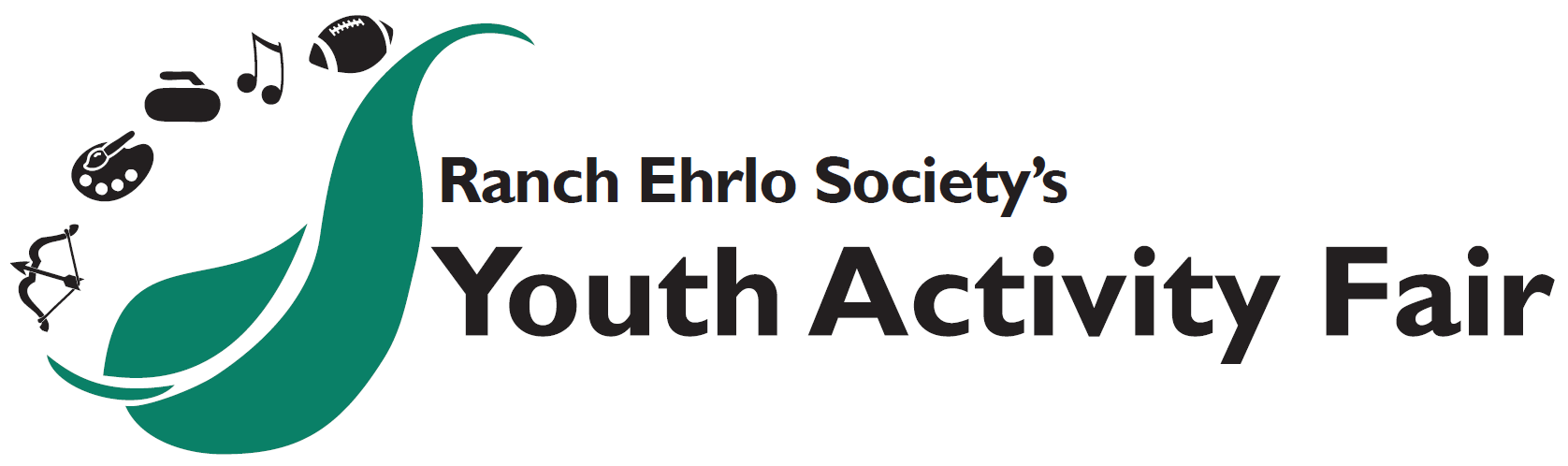 Sports, Clubs and Recreation options for Prince Albert & Area 5th ANNUAL YOUTH ACTIVITY FAIRSaturday, September 24th, 2016Team / Club / Group:		 ____________________________Contact Name:			 ____________________________Contact Number:			 ____________________________Email:				 ____________________________How many chairs do you need at your Table:     			__________(tables will be set up throughout the mall walkway)Will you need access to wall plugs for power:			__________(NO Wi-Fi available)Would you like a larger area assigned:					__________(for live demos at your table)Would you like to host a live demo on the main stage at mall: 	__________(we will assign you a time in our program)Please fax to Shantelle at 306-764-0042or email at shantelle.petersen@ranchehrlo.caThank You!A detailed email will be sent once we have confirmation of your participation.